LES PASSEJAÏRES DE VARILHES                    				  	 FICHE ITINÉRAIREFOIX N° 92"Cette fiche participe à la constitution d'une mémoire des itinéraires proposés par les animateurs du club. Eux seuls y ont accès. Ils s'engagent à ne pas la diffuser en dehors du club."Date de la dernière mise à jour : 1 novembre 2019La carte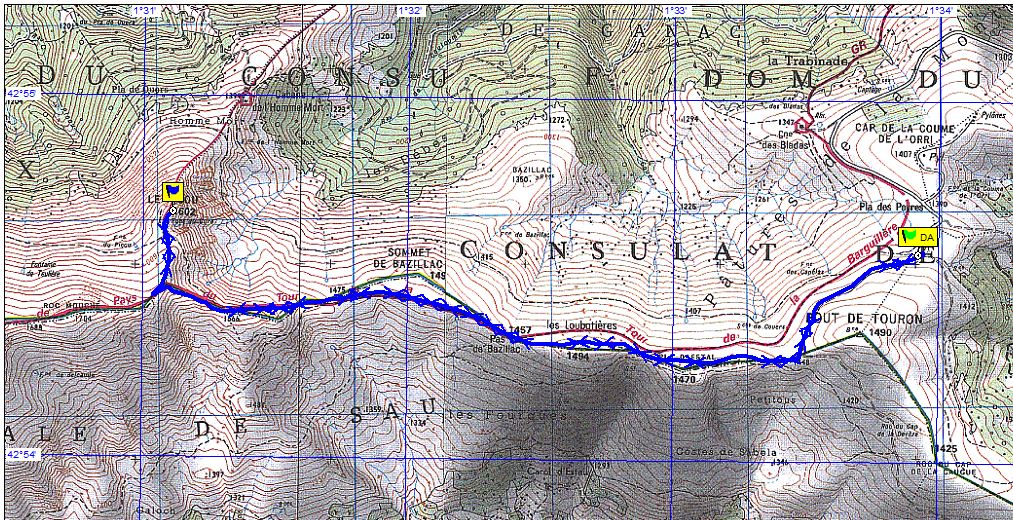 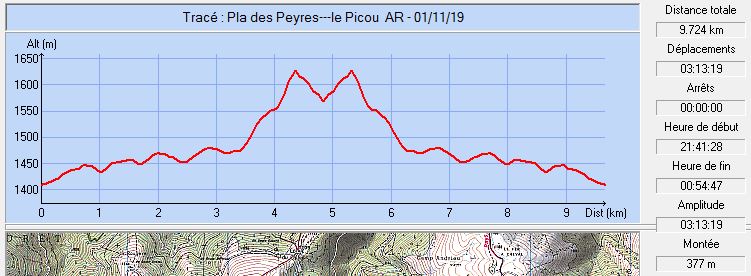 Commune de départ et dénomination de l’itinéraire : Gannac – Extrémité de la route asphaltée conduisant au Bout du Touron - Le Picou depuis le Pla des Peyres (ou Bout du Touron)Date, animateur(trice), nombre de participants (éventuel) :15/07/2015 – M. Buc – 12 participants (Reportage photos)27.09.2017 – J. Decker – 33 participants31.08.2019 – P. Emlinger – 9 participants (Reportage photos)L’itinéraire est décrit sur les supports suivants : Les sentiers d’Emilie en Ariège – Edition de Janvier 2000 – Balade n° 22 – Le Picou à portée de tous – Pages 56 et 57.Les sentiers d’Emilie en Ariège – Edition du 3ème trimestre 2002 – Balade n° 11 – Aller reur au Picou – Pages 26 et 27.Classification, temps de parcours, dénivelé positif, distance, durée :Marcheur – 3h00 –  –  – ½ journéeBalisage : Jaune et rouge du GR de Tour de  puis jaune jusqu’au PicouParticularité(s) : Traverse les estives du groupement pastoral ; Prudence recommandée à l’approche des troupeaux de bovins et de chevaux.Site ou point remarquable : Belle balade en crête avec de multiples points de vue sur les montagnes environnantes, la vallée de  et le Pays de Foix.Trace GPS : Oui Distance entre la gare de Varilhes et le lieu de départ : Observation(s) : Le départ se fait, non du Bout du Touron, mais de la fin de la route asphaltée qui se situe entre le Pla des Peyres et le dit Bout du Touron. Au-delà, la route est difficilement praticable.